Додаток 2до рішення сесії міської радивід _____________ № ________Герб села Росохач Чортківської міської територіальної громади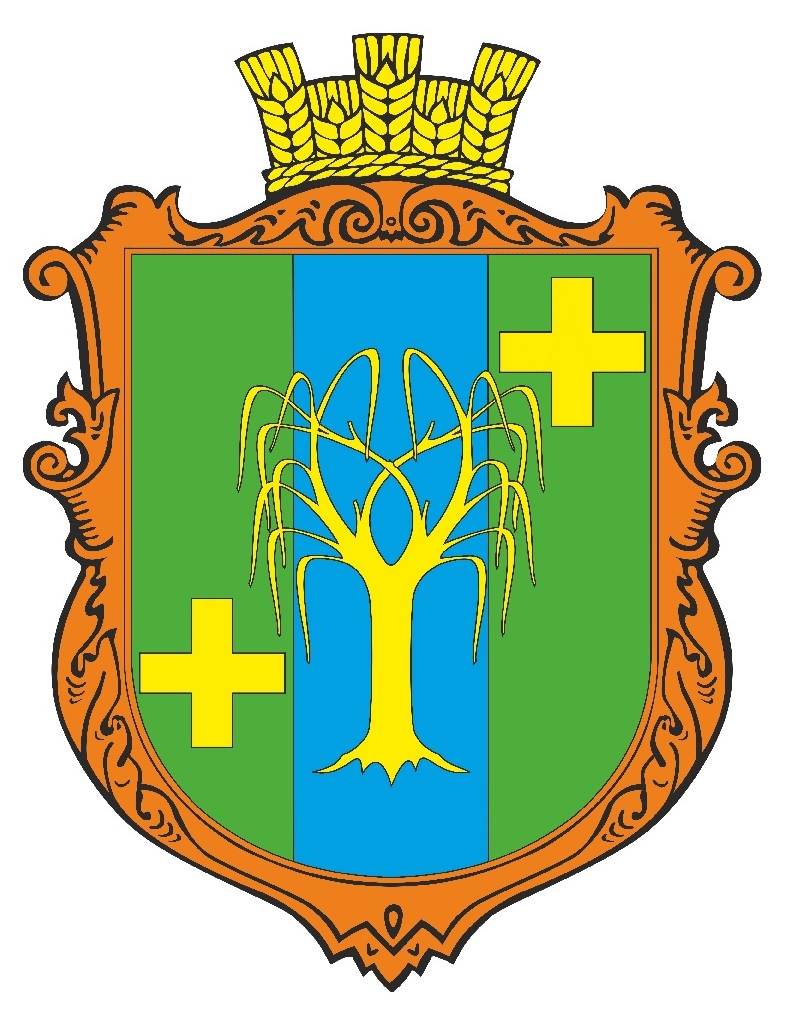 Прапор села Росохач Чортківської міської територіальної громади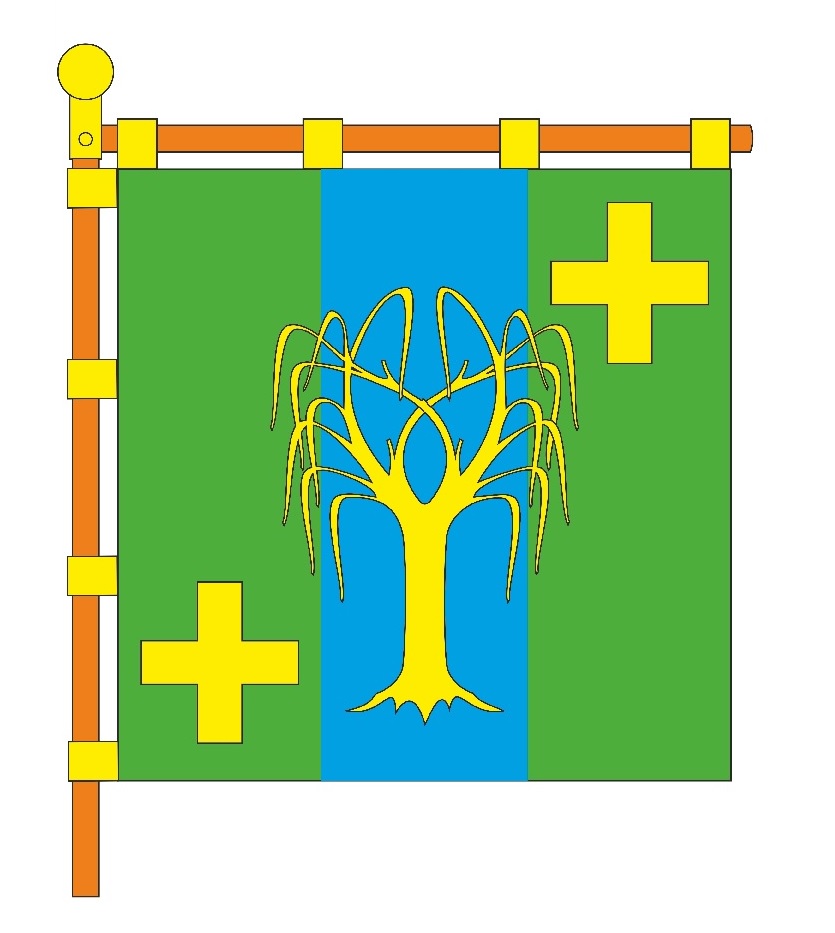 